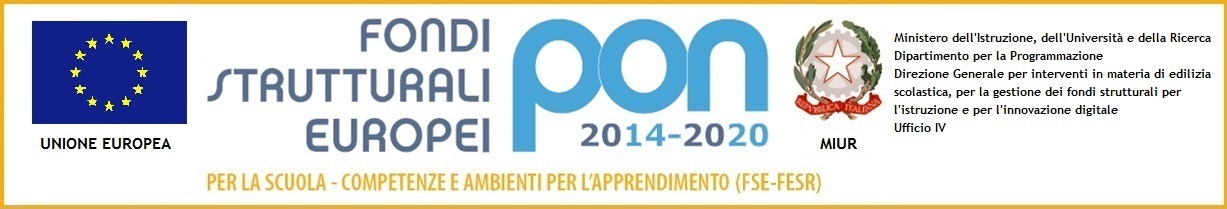 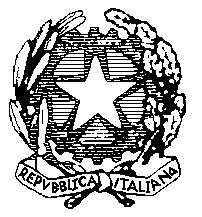 ISTITUTO COMPRENSIVO “Card. Agostino Casaroli”Scuola dell’Infanzia, Primaria e Secondaria di 1°grado Comuni di Castel San Giovanni e Sarmato (PC)Via Verdi,6 – 29015 Castel San Giovanni (PC) Telefono 0523 842788 Fax 0523 882247e-mail : pcic81700c@istruzione.it 	PEC : pcic81700c@pec.istruzione.itCodice fiscale 80011290337 CRITERI DI VALUTAZIONEMATEMATICA E SCIENZEVOTOLIVELLO DI CONOSCENZA E ABILITA’10Piena padronanza di concetti, linguaggi e procedure. Capacità di organizzare gli argomenti in piena autonomia operando collegamenti tra concetti e tematiche di più discipline. Capacità di approfondimento e di rielaborazione personale. Prova completa, corretta, formalizzata in modo preciso.9Possesso di conoscenze approfondite. Lessico corretto ed esposizione chiara e coerente. Capacità di inquadrare gli argomenti ed effettuare correlazioni. Prova completa, corretta e organica. 8Soddisfacente possesso di conoscenze, capacità di applicare le regole in modo sicuro e coretto. Uso corretto del lessico ed esposizione chiara.  Capacità di orientarsi tra gli argomenti. Prova sostanzialmente corretta.7Soddisfacente possesso di conoscenze, capacità di applicare le regole in modo sostanzialmente  coretto. Uso corretto del lessico ed esposizione chiara. Prova corretta nei concetti essenziali.6Acquisizione dei contenuti minimi di base. Uso del lessico non sempre adeguato. Esposizione essenziale degli argomenti. Prova parzialmente corretta.5Acquisizione parziale dei contenuti minimi con evidente incertezza nell’applicazione di procedure corrette. Lessico non del tutto adeguato ed esposizione poco chiara. Prova incompleta e con errori.4Acquisizione lacunosa o mancata dei contenuti essenziali e con conseguente difficoltà a procedere nell’applicazione. Lessico inadeguato, esposizione incoerente e confusa. Prova frammentaria con numerosi e gravi errori o lavoro non svolto.VOTOPERCENTUALE1099 – 100988 – 98878 – 87768 – 77658 – 67548 – 5740 - 47